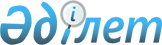 Об утверждении Положения о государственном учреждении "Управление по развитию языков Павлодарской области"
					
			Утративший силу
			
			
		
					Постановление акимата Павлодарской области от 17 июля 2014 года № 244/7. Зарегистрировано Департаментом юстиции Павлодарской области 08 августа 2014 года № 3908. Утратило силу постановлением акимата Павлодарской области от 16 августа 2017 года № 245/5 (вводится в действие по истечении десяти календарных дней после дня его первого официального опубликования)
      Сноска. Утратило силу постановлением акимата Павлодарской области от 16.08.2017 № 245/5 (вводится в действие по истечении десяти календарных дней после дня его первого официального опубликования).

      В соответствии с Законом Республики Казахстан от 23 января 2001 года "О местном государственном управлении и самоуправлении в Республике Казахстан", Законом Республики Казахстан от 1 марта 2011 года "О государственном имуществе", Указом Президента Республики Казахстан от 29 октября 2012 года № 410 "Об утверждении Типового положения государственного органа Республики Казахстан" акимат Павлодарской области ПОСТАНОВЛЯЕТ:

      1. Утвердить прилагаемое Положение о государственном учреждении "Управление по развитию языков Павлодарской области".

      2. Государственному учреждению "Управление по развитию языков Павлодарской области" в установленном законодательством порядке обеспечить:

      государственную регистрацию настоящего постановления в территориальном органе юстиции;

      в течении десяти календарных дней после государственной регистрации настоящего постановления в территориальном органе юстиции направление на официальное опубликование в средствах массовой информации и информационно-правовой системе "Әділет".

      3. Контроль за исполнением настоящего постановления возложить на заместителя акима области Орсариева А. А.

      4. Настоящее постановление вводится в действие со дня его первого официального опубликования. Положение о государственном учреждении "Управление
по развитию языков Павлодарской области" 1. Общие положения
      1. Государственное учреждение "Управление по развитию языков Павлодарской области" является государственным органом Республики Казахстан, осуществляющим руководство в сфере государственной языковой политики на территории Павлодарской области.

      2. Государственное учреждение "Управление по развитию языков Павлодарской области" не имеет ведомств.

      3. Государственное учреждение "Управление по развитию языков Павлодарской области" осуществляет свою деятельность в соответствии с Конституцией Республики Казахстан и законами Республики Казахстан, актами Президента и Правительства Республики Казахстан, иными нормативными правовыми актами, а также настоящим Положением.

      4. Государственное учреждение "Управление по развитию языков Павлодарской области" является юридическим лицом в организационно-правовой форме государственного учреждения, имеет печати и штампы со своим наименованием на государственном языке, бланки установленного образца, в соответствии с законодательством Республики Казахстан счета в органах казначейства.

      5. Государственное учреждение "Управление по развитию языков Павлодарской области" вступает в гражданско-правовые отношения от собственного имени.

      6. Государственное учреждение "Управление по развитию языков Павлодарской области" имеет право выступать стороной гражданско-правовых отношений от имени государства, если уполномочено на это в соответствии с законодательством.

      7. Государственное учреждение "Управление по развитию языков Павлодарской области" по вопросам своей компетенции в установленном законодательством порядке принимает решения, оформляемые приказами руководителя государственного учреждения "Управление по развитию языков Павлодарской области" и другими актами, предусмотренными законодательством Республики Казахстан.

      8. Структура и лимит штатной численности государственного учреждения "Управление по развитию языков Павлодарской области" утверждаются в соответствии с действующим законодательством.

      9. Местонахождение государственного учреждения "Управление по развитию языков Павлодарской области": Республика Казахстан, Павлодарская область, 140000, город Павлодар, улица Каирбаева, 32.

      Сноска. Пункт 9 с изменением, внесенным постановлением акимата Павлодарской области от 07.04.2015 N 97/4 (вводится в действие со дня его первого официального опубликования).

      10. Режим работы государственного учреждения "Управление по развитию языков Павлодарской области": дни работы: понедельник – пятница с 9.00 до 18.30 часов, обеденный перерыв с 13.00 до 14.30 часов, выходные дни: суббота – воскресенье.

      11. Полное наименование государственного органа на государственном языке: "Павлодар облысының тілдерді дамыту жөніндегі басқармасы" мемлекеттік мекемесі, на русском языке: государственное учреждение "Управление по развитию языков Павлодарской области".

      12. Учредителем государственного учреждения "Управление по развитию языков Павлодарской области" является государство в лице акимата Павлодарской области.

      13. Настоящее Положение является учредительным документом государственного учреждения "Управление по развитию языков Павлодарской области".

      14. Финансирование деятельности государственного учреждения "Управление по развитию языков Павлодарской области" осуществляется из областного бюджета.

      15. Государственному учреждению "Управление по развитию языков Павлодарской области" запрещается вступать в договорные отношения с субъектами предпринимательства на предмет выполнения обязанностей, являющихся функциями государственного учреждения "Управление по развитию языков Павлодарской области".

      Если государственному учреждению "Управление по развитию языков Павлодарской области" законодательными актами Республики Казахстан предоставлено право осуществлять приносящую доходы деятельность, то доходы, полученные от такой деятельности, направляются в доход государственного бюджета. 2. Миссия, цель, предмет деятельности, основные задачи,
функции, права и обязанности государственного учреждения
"Управление по развитию языков Павлодарской области"
      16. Миссией государственного учреждения "Управление по развитию языков Павлодарской области" является проведение гармоничной языковой политики, обеспечивающей функционирование государственного языка и сохранение языков всех этносов, проживающих в регионе.

      17. Целью государственного учреждения "Управление по развитию языков Павлодарской области" является проведение государственной политики, направленной на обеспечение исполнения законодательства Республики Казахстан о языках и реализацию Государственной программы развития и функционирования языков.

      18. Предметом деятельности государственного учреждения "Управление по развитию языков Павлодарской области" является осуществление на областном уровне государственной языковой политики, направленной на развитие государственного языка и других языков этносов.

      19. Задачи:

      1) развитие инфраструктуры обучения государственному языку; 

      2) расширение сферы применения государственного языка;

      3) повышения уровня языковой культуры населения области;

      4) создание благоприятных условий для развития лингвистического капитала;

      5) содействие развитию системы подготовки, переподготовки и повышения квалификации кадров;

      6) разработка мер по созданию условий, благоприятствующих достижению эффективного выполнения функций, возложенных на государственное учреждение "Управление по развитию языков Павлодарской области".

      20. Функции:

      1) реализует государственную политику в области развития и функционирования языков и вносит предложения по вопросам развития и функционирования языков в Программу развития территории Павлодарской области и обеспечивает их исполнение;

      2) разрабатывает и реализует областной план мероприятий по реализации Государственной программы развития и функционирования языков, планы деятельности и бюджетные программы государственного учреждения "Управление по развитию языков Павлодарской области";

      3) разрабатывает и реализует мероприятия по эффективной деятельности аппарата государственного учреждения "Управление по развитию языков Павлодарской области", а также проведение анализа, оценки и прогнозирования работы государственного учреждения "Управление по развитию языков Павлодарской области" для достижения намеченных целей;

      4) осуществляет контроль за соблюдением законодательства Республики Казахстан о языках территориальными подразделениями центральных исполнительных органов и районными исполнительными органами;

      5) осуществляет контроль за соблюдением законодательства Республики Казахстан о языках в части размещения реквизитов и визуальной информации;

      6) дает рекомендации об устранении нарушений требований, установленных законодательством Республики Казахстан о языках, применяет меры административного воздействия на основании и в порядке, предусмотренных законодательством Республики Казахстан об административных правонарушениях;

      7) Исключен постановлением акимата Павлодарской области от 25.02.2016 N 51/2 (вводится в действие со дня его первого официального опубликования).

      8) осуществляет комплекс мер областного значения, направленных на развитие государственного и других языков; 

      9) обеспечивает деятельность областной ономастической комиссии;

      10) осуществляет в интересах местного государственного управления иные полномочия, возлагаемые на местные исполнительные органы законодательством Республики Казахстан;

      11) анализирует состояние кадровой работы и кадрового обеспечения государственного учреждения "Управление по развитию языков Павлодарской области";

      12) организовывает профессиональную переподготовку и повышения квалификации, аттестацию государственных служащих государственного учреждения "Управление по развитию языков Павлодарской области";

      13) реализует исполнение законодательства Республики Казахстан о государственной службе в государственном учреждении "Управление по развитию языков Павлодарской области" в пределах своей компетенции, с целью формирования целостной системы управления персоналом;

      14) рассматривает обращения физических и юридических лиц в вопросах, входящих в компетенцию государственного учреждения "Управление по развитию языков Павлодарской области";

      15) участвует в разработке концептуальных документов, подготовке проектов актов акимата и акима области по вопросам, входящим в компетенцию государственного учреждения "Управление по развитию языков Павлодарской области", а также исполнение и организация исполнения поручений акима области;

      16) осуществляет взаимодействия с государственными органами, должностными лицами для реализации задач, возложенных на государственное учреждение "Управление по развитию языков Павлодарской области";

      17) устанавливает и развивает связи с общественностью через средства массовой информации;

      18) оказывает методическую помощь в подведомственных организациях;

      19) осуществляет права владения и пользования государственным пакетом акций акционерных обществ и долями участия в товариществах с ограниченной ответственностью, полномочия субъекта права государственных юридических лиц, в случаях, предусмотренных актами акимата и акима области, иными нормативными правовыми актами, в том числе принятие решений в отношении них, аналогично компетенции уполномоченных органов соответствующей отрасли;

      20) осуществляет иные полномочия, определенных законодательством Республики Казахстан в сфере управления государственным имуществом.

      21) Исключен постановлением акимата Павлодарской области от 25.02.2016 N 51/2 (вводится в действие со дня его первого официального опубликования).

      22) осуществляет иные функции, предусмотренные законами Республики Казахстан, актами Президента и Правительства Республики Казахстан.

      Сноска. Пункт 20 с изменениями, внесенными постановлением акимата Павлодарской области от 25.02.2016 N 51/2 (вводится в действие со дня его первого официального опубликования).

      21. Права и обязанности:

      1) вносить на рассмотрение акимата и акима области предложения для оперативного решения проблем в целях совершенствования организации деятельности государственных органов в сфере языковой политики;

      2) запрашивать и получать на безвозмездной основе от государственных органов и иных организаций, должностных лиц необходимую информацию, документы и иные материалы по вопросам, связанным с исполнением задач, поставленных перед государственным учреждением "Управление по развитию языков Павлодарской области";

      3) привлекать к работе специалистов других исполнительных органов, финансируемых из местных бюджетов, по согласованию с их руководителями;

      4) взаимодействовать со всеми учреждениями, государственными органами, организациями по вопросам языковой политики;

      5) представлять интересы государственного учреждения "Управление по развитию языков Павлодарской области" во всех компетентных государственных, административных органах, учреждениях, организациях, а также судебных и правоохранительных органах;

      6) заключать договора, соглашения в пределах своей компетенции; 

      7) обеспечивать соблюдение и защиту прав, свобод и законных интересов граждан и юридических лиц;

      8) осуществлять полномочия в пределах прав, предоставленных государственному учреждению "Управление по развитию языков Павлодарской области" и в соответствии с Положением;

      9) соблюдать законодательство Республики Казахстан;

      10) осуществлять иные права, предусмотренные действующими законодательными актами. 3. Организация деятельности государственного учреждения
"Управление по развитию языков Павлодарской области"
      22. Руководство государственного учреждения "Управление по развитию языков Павлодарской области" осуществляется первым руководителем, который несет персональную ответственность за выполнение возложенных на государственное учреждение "Управление по развитию языков Павлодарской области" задач и осуществление им своих функций.

      23. Первый руководитель государственного учреждения "Управление по развитию языков Павлодарской области" назначается на должность и освобождается от должности акимом Павлодарской области в соответствии с действующим законодательством Республики Казахстан.

      24. Первый руководитель государственного учреждения "Управление по развитию языков Павлодарской области" имеет заместителей, которые назначаются на должности и освобождаются от должностей в соответствии с законодательством Республики Казахстан.

      25. Полномочия первого руководителя государственного учреждения "Управление по развитию языков Павлодарской области":

      1) организует работу государственного учреждения "Управление по развитию языков Павлодарской области", осуществляет руководство его деятельностью;

      2) определяет обязанности и полномочия своих заместителей, а также функции и полномочия работников структурных подразделений государственного учреждения "Управление по развитию языков Павлодарской области";

      3) назначает на должности и освобождает от должностей работников государственного учреждения "Управление по развитию языков Павлодарской области" в соответствии с законодательством Республики Казахстан;

      4) осуществляет в порядке, установленном законодательством Республики Казахстан, поощрение работников государственного учреждения "Управление по развитию языков Павлодарской области", оказание материальной помощи, наложение на них дисциплинарных взысканий;

      5) издает приказы и дает указания по вопросам, входящим в его компетенцию, обязательные для выполнения всеми работниками государственного учреждения "Управление по развитию языков Павлодарской области";

      6) представляет государственное учреждение "Управление по развитию языков Павлодарской области" во всех государственных органах и иных организациях независимо от форм собственности в соответствии с действующим законодательством Республики Казахстан;

      7) проводит совещания с участием руководителя подведомственной организации;

      8) обеспечивает разработку структуры государственного учреждения "Управление по развитию языков Павлодарской области";

      9) утверждает перспективные и текущие планы работы государственного учреждения "Управление по развитию языков Павлодарской области";

      10) подписывает служебную документацию в пределах своей компетенции;

      11) противодействует коррупции и несет за это персональную ответственность;

      12) осуществляет личный прием граждан;

      13) назначает и освобождает от должности директора и главного бухгалтера подведомственной организации.

      Исполнение полномочий первого руководителя государственного учреждения "Управление по развитию языков Павлодарской области" в период его отсутствия осуществляется лицом, его замещающим в соответствии с действующим законодательством.

      26. Первый руководитель государственного учреждения "Управление по развитию языков Павлодарской области" определяет полномочия своих заместителей в соответствии с действующим законодательством.

      27. Взаимоотношения между государственным учреждением "Управление по развитию языков Павлодарской области" и исполнительным органом, финансируемым из местного бюджета, уполномоченным на распоряжение областным коммунальным имуществом, регулируются действующим законодательством Республики Казахстан.

      28. Взаимоотношения между государственным учреждением "Управление по развитию языков Павлодарской области" и местным исполнительным органом области регулируются действующим законодательством Республики Казахстан.

      29. Взаимоотношения между администрацией государственного учреждения "Управление по развитию языков Павлодарской области" и трудовым коллективом определяются в соответствии с Трудовым кодексом Республики Казахстан и коллективным договором. 4. Имущество государственного учреждения "Управление
по развитию языков Павлодарской области"
      30. Государственное учреждение "Управление по развитию языков Павлодарской области" может иметь на праве оперативного управления обособленное имущество в случаях, предусмотренных законодательством.

      Имущество государственного учреждения "Управление по развитию языков Павлодарской области" формируется за счет имущества, переданного ему собственником и иных источников, не запрещенных законодательством Республики Казахстан.

      31. Имущество, закрепленное за государственным учреждением "Управление по развитию языков Павлодарской области", относится к областной коммунальной собственности.

      32. Государственное учреждение "Управление по развитию языков Павлодарской области" не вправе самостоятельно отчуждать или иным способом распоряжаться закрепленным за ним имуществом и имуществом, приобретенным за счет средств, выданных ему по плану финансирования, если иное не установлено законодательством. 5. Реорганизация и упразднение (ликвидация) государственного
учреждения "Управление по развитию языков Павлодарской области"
      33. Реорганизация и упразднение государственного учреждения "Управление по развитию языков Павлодарской области" осуществляются в соответствии с законодательством Республики Казахстан.

      34. При упразднении (ликвидации) государственного учреждения "Управление по развитию языков Павлодарской области" имущество, оставшееся после удовлетворения требований кредиторов, остается в областной коммунальной собственности. Перечень организаций, находящихся в ведении государственного
учреждения "Управление по развитию языков Павлодарской области"
      Товарищество с ограниченной ответственностью "Центр "Ана тілі".
					© 2012. РГП на ПХВ «Институт законодательства и правовой информации Республики Казахстан» Министерства юстиции Республики Казахстан
				
      Аким области

К. Бозумбаев
Утверждено
постановлением акимата
Павлодарской области
от "17" июля 2014 года № 244/7